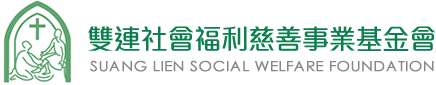 學術研究申請表-------------------------------（以下由本基金會填寫）---------------------------------初審:行 政 人 員　_________  □同意 □不同意，原因：_______________________________________複審:單 位 主 管　_________ □同意 □不同意，原因：_______________________________________總   幹  事　_________ □同意 □不同意，原因：_______________________________________學術研究同意書(基金會留存)謹致申請人	 經本基金會審核後，茲同意___________________至本基金會進行學術研究。(案件編號:______________)董事長:蔡政道總幹事:蔡恩典                             (基金會印信)中 華 民 國     年    月    日謹致財團法人新北市私立雙連社會福利慈善事業基金會申請人___________________願意遵守 貴基金會學術研究之規定：於研究著作完成後(預定完成日期：____年____月)，二個月內提供研究著作書面二份及電子檔乙份，俾利 貴基金會做為參考。申請人經 貴基金會邀請後，願意無條件地同意配合基金會之安排，至基金會內進行研究成果口頭發表，與個案及基金會同仁分享、回饋。每完成一位訪談或一份問卷調查，願捐助100元以支持基金會服務之失能、失智及經濟弱勢的家庭，做為其生活補助經費。立書人                  (簽章)									      日 期:   年   月   日學術研究同意書(申請人留存)謹致申請人	 經本基金會審核後，茲同意___________________至本基金會進行學術研究。(案件編號:______________)董事長:蔡政道總幹事:蔡恩典                             (基金會印信)中 華 民 國     年    月    日謹致財團法人新北市私立雙連社會福利慈善事業基金會申請人___________________願意遵守 貴基金會學術研究之規定：於研究著作完成後(預定完成日期：____年____月)，二個月內提供研究著作書面二份及電子檔乙份，俾利 貴基金會做為參考。申請人經 貴基金會邀請後，願意無條件地同意配合基金會之安排，至基金會內進行研究成果口頭發表，與個案及基金會同仁分享、回饋。每完成一位訪談或一份問卷調查，願捐助100元以支持基金會服務之失能、失智及經濟弱勢的家庭，做為其生活補助經費。立書人                  (簽章)									   日 期:   年   月   日一、申請機關二、申請單位三、研究名稱四、研究說明（包括研究內容、研究方法、預計研究日期及時間等）研究時段：9:00-11:30  13:30-15:30  15:30-17:00（可複選）（包括研究內容、研究方法、預計研究日期及時間等）研究時段：9:00-11:30  13:30-15:30  15:30-17:00（可複選）（包括研究內容、研究方法、預計研究日期及時間等）研究時段：9:00-11:30  13:30-15:30  15:30-17:00（可複選）五、研究型態1研究計畫(a內政部 b國科會 c衛生署 d其他_________)2個人論文 (a碩士  b博士)3在學學生專題研究4其他___________________________________________________1研究計畫(a內政部 b國科會 c衛生署 d其他_________)2個人論文 (a碩士  b博士)3在學學生專題研究4其他___________________________________________________1研究計畫(a內政部 b國科會 c衛生署 d其他_________)2個人論文 (a碩士  b博士)3在學學生專題研究4其他___________________________________________________六、研究對象/  預估人數1居家服務個案      名              4員工職稱:     名2社區照顧關懷據點個案      名      5其    他:     名3日間照顧中心個案      名 受試者需符合條件說明：_____________________________________1居家服務個案      名              4員工職稱:     名2社區照顧關懷據點個案      名      5其    他:     名3日間照顧中心個案      名 受試者需符合條件說明：_____________________________________1居家服務個案      名              4員工職稱:     名2社區照顧關懷據點個案      名      5其    他:     名3日間照顧中心個案      名 受試者需符合條件說明：_____________________________________七、進行方式A.是否赴本基金會進行研究  1是 、2否B.研究型式：1質性訪談、2量性問卷3其他           A.是否赴本基金會進行研究  1是 、2否B.研究型式：1質性訪談、2量性問卷3其他           A.是否赴本基金會進行研究  1是 、2否B.研究型式：1質性訪談、2量性問卷3其他           八、申請人姓名：姓名：聯絡電話：八、申請人職稱：職稱：E-Mail：九、聯絡人姓名：姓名：聯絡電話：九、聯絡人職稱：職稱：E-Mail：申請規定請申請人於研究著作完成後(預定完成日期：____年____月)，於二個月內提供研究著作書面二份及電子檔乙份，俾利本基金會做為服務改進及存檔之用。申請人經本基金會邀請後，得無條件地同意配合本基金會之安排，至本基金會內進行研究成果口頭發表，回饋個案及本基金會同仁，一同分享您的研究成果。感謝您支持本基金會服務之失能、失智及經濟弱勢家庭，每完成一份問卷調查或訪談一位人員，捐助100元做為其生活補助經費，本基金會將開立捐款證明，做為您稅捐扣抵之用。上述規定，敬請申請人全力配合，以免影響 貴機關(單位)日後申請資格。申請規定請申請人於研究著作完成後(預定完成日期：____年____月)，於二個月內提供研究著作書面二份及電子檔乙份，俾利本基金會做為服務改進及存檔之用。申請人經本基金會邀請後，得無條件地同意配合本基金會之安排，至本基金會內進行研究成果口頭發表，回饋個案及本基金會同仁，一同分享您的研究成果。感謝您支持本基金會服務之失能、失智及經濟弱勢家庭，每完成一份問卷調查或訪談一位人員，捐助100元做為其生活補助經費，本基金會將開立捐款證明，做為您稅捐扣抵之用。上述規定，敬請申請人全力配合，以免影響 貴機關(單位)日後申請資格。申請規定請申請人於研究著作完成後(預定完成日期：____年____月)，於二個月內提供研究著作書面二份及電子檔乙份，俾利本基金會做為服務改進及存檔之用。申請人經本基金會邀請後，得無條件地同意配合本基金會之安排，至本基金會內進行研究成果口頭發表，回饋個案及本基金會同仁，一同分享您的研究成果。感謝您支持本基金會服務之失能、失智及經濟弱勢家庭，每完成一份問卷調查或訪談一位人員，捐助100元做為其生活補助經費，本基金會將開立捐款證明，做為您稅捐扣抵之用。上述規定，敬請申請人全力配合，以免影響 貴機關(單位)日後申請資格。申請規定請申請人於研究著作完成後(預定完成日期：____年____月)，於二個月內提供研究著作書面二份及電子檔乙份，俾利本基金會做為服務改進及存檔之用。申請人經本基金會邀請後，得無條件地同意配合本基金會之安排，至本基金會內進行研究成果口頭發表，回饋個案及本基金會同仁，一同分享您的研究成果。感謝您支持本基金會服務之失能、失智及經濟弱勢家庭，每完成一份問卷調查或訪談一位人員，捐助100元做為其生活補助經費，本基金會將開立捐款證明，做為您稅捐扣抵之用。上述規定，敬請申請人全力配合，以免影響 貴機關(單位)日後申請資格。指導者(師長)同意簽章指導者(師長)同意簽章申請人同意簽章申請人同意簽章